ΑΠΟΦΑΣΗ ΤΟΥ ΚΛΑΔΟΥ ΕΝΕΡΓΕΙΑΣ ΤΗΣ Ρ.Α.Α.Ε.Υ.ΥΠ’ ΑΡΙΘΜ. Ε-31/2024Προσωρινός Κατάλογος Επιλεγέντων και Αποκλεισθέντων Συμμετεχόντων της δεύτερης (β΄) Ανταγωνιστικής Διαδικασίας υποβολής προσφορών για τη χορήγηση επενδυτικής και λειτουργικής ενίσχυσης σε σταθμούς αποθήκευσης ηλεκτρικής ενέργειας  σύμφωνα με τις διατάξεις του άρθρου 143ΣΤ του ν. 4001/2011 (Α’ 179)Ο Κλάδος Ενέργειας της Ρυθμιστικής Αρχής Αποβλήτων, Ενέργειας και ΥδάτωνΚατά την τακτική συνεδρίαση της Σύνθεσης του Κλάδου, στην έδρα της Αρχής, την 8η Φεβρουαρίου 2024, καιΛαμβάνοντας υπόψη:Τις διατάξεις του άρθρου 121 του ν. 5043/2023  «Ρυθμίσεις σχετικά με τους Οργανισμούς Τοπικής Αυτοδιοίκησης α’ και β’ βαθμού - Διατάξεις για την ευζωία των ζώων συντροφιάς - Διατάξεις για το ανθρώπινο δυναμικό του δημοσίου τομέα – Λοιπές ρυθμίσεις του Υπουργείου Εσωτερικών και άλλες επείγουσες διατάξεις» (ΦΕΚ Α’ 91/13.04.2023), όπως ισχύει.Τις διατάξεις του ν. 5037/2023 «Μετονομασία της Ρυθμιστικής Αρχής Ενέργειας σε Ρυθμιστική Αρχή Αποβλήτων, Ενέργειας και Υδάτων και διεύρυνση του αντικειμένου της με αρμοδιότητες επί των υπηρεσιών ύδατος και της διαχείρισης αστικών αποβλήτων, ενίσχυση της υδατικής πολιτικής - Εκσυγχρονισμός της νομοθεσίας για τη χρήση και παραγωγή ηλεκτρικής ενέργειας από ανανεώσιμες πηγές μέσω της ενσωμάτωσης των Οδηγιών ΕΕ 2018/2001 και 2019/944 - Ειδικότερες διατάξεις για τις ανανεώσιμες πηγές ενέργειες και την προστασία του περιβάλλοντος» (ΦΕΚ Α’ 78/28.03.2023), όπως ισχύει, και ιδίως τα άρθρα 1-23.Τις διατάξεις του άρθρου 225 του ν. 4920/2022 «Ενσωμάτωση α) της Οδηγίας (ΕΕ) 2019/2162 του Ευρωπαϊκού Κοινοβουλίου και του Συμβουλίου της 27ης Νοεμβρίου 2019 σχετικά με την έκδοση καλυμμένων ομολόγων και τη δημόσια εποπτεία καλυμμένων ομολόγων και την τροποποίηση των Οδηγιών 2009/65/ΕΚ και 2014/59/ΕΕ, [….]» (ΦΕΚ Α' 74/15.04.2022), όπως ισχύει.Τις διατάξεις του ν. 4951/2022 «Εκσυγχρονισμός της αδειοδοτικής διαδικασίας Ανανεώσιμων Πηγών Ενέργειας - Β’ φάση, Αδειοδότηση παραγωγής και αποθήκευσης ηλεκτρικής ενέργειας, πλαίσιο ανάπτυξης Πιλοτικών Θαλάσσιων Πλωτών Φωτοβολταϊκών Σταθμών και ειδικότερες διατάξεις για την ενέργεια και την προστασία του περιβάλλοντος» (ΦΕΚ Α’ 129 /04.07.2022), όπως ισχύει.Τις διατάξεις του ν. 4685/2020 «Εκσυγχρονισμός περιβαλλοντικής νομοθεσίας, ενσωμάτωση στην ελληνική νομοθεσία των Οδηγιών 2018/844 και 2019/692 του Ευρωπαϊκού Κοινοβουλίου και του Συμβουλίου και λοιπές διατάξεις» (ΦΕΚ Α’ 92/07.05.2020), όπως ισχύει.Τις διατάξεις του ν. 4513/2018 «Ενεργειακές Κοινότητες και άλλες διατάξεις» (Α’ 9).Τις διατάξεις του ν. 4001/2011 «Για τη λειτουργία Ενεργειακών Αγορών Ηλεκτρισμού και Φυσικού Αερίου, για Έρευνα, Παραγωγή και δίκτυα μεταφοράς Υδρογονανθράκων και άλλες ρυθμίσεις» (ΦΕΚ Α’ 179/22.08.2011), όπως ισχύει.Την υπ’ αριθμ. πρωτ. Δ5/Φ1/οικ.17951/08.12.2000 απόφαση του Υπουργού Ανάπτυξης «Κανονισμός αδειών παραγωγής και προμήθειας ηλεκτρικής ενέργειας (Έκδοση 1)» (ΦΕΚ Β΄ 1498/08.12.2000), ο οποίος σύμφωνα με τη μεταβατική διάταξη της παρ. 6 του άρθρου 132Η  του ν. 4001/2011 εξακολουθεί να ισχύει, για τα θέματα που δεν ρυθμίζονται διαφορετικά με τα άρθρα 132Ε έως 132Ζ του ν. 4001/2011, έως και την έκδοση του νέου Κανονισμού Αδειών Αποθήκευσης του άρθρου 135Α του νόμου αυτού. Τον Κανονισμό (ΕΕ) 2019/943 του Ευρωπαϊκού Κοινοβουλίου και του Συμβουλίου της 5ης Ιουνίου 2019, σχετικά με την εσωτερική αγορά ηλεκτρικής ενέργειας (αναδιατύπωση) [Επίσημη Εφημερίδα της Ευρωπαϊκής Ένωσης (L 158/54/14.06.2019)].Τον Κανονισμό (ΕΕ) 2014/651 της Επιτροπής της 17ης Ιουνίου 2014, για την κήρυξη ορισμένων κατηγοριών ενισχύσεων ως συμβατών με την εσωτερική αγορά κατ’ εφαρμογή των άρθρων 107 και 108 της Συνθήκης [Επίσημη Εφημερίδα της Ευρωπαϊκής Ένωσης (L187/1/26.06.2014)].Την Οδηγία (ΕΕ) 2019/944 του Ευρωπαϊκού Κοινοβουλίου και του Συμβουλίου της 5ης Ιουνίου 2019 σχετικά με τους κοινούς κανόνες για την εσωτερική αγορά ηλεκτρικής ενέργειας και την τροποποίηση της οδηγίας 2012/27/ΕΕ (αναδιατύπωση).Τις «Κατευθυντήριες γραμμές του 2022 για τις κρατικές ενισχύσεις στους τομείς του κλίματος, της προστασίας του περιβάλλοντος και της ενέργειας» της Ευρωπαϊκής Επιτροπής (Επίσημη Εφημερίδα της Ευρωπαϊκής Ένωσης C(2022) 481 final).Την απόφαση της Ευρωπαϊκής Επιτροπής C(2022) 6461/05.09.2022 με θέμα State Aid SA 64736 (2022/Ν) RRF - Greece - Financial support in favour of electricity storage facilities.Τη Σύσταση 2003/361/ΕΚ της Επιτροπής, όπως δημοσιεύτηκε στην Επίσημη Εφημερίδα της Ευρωπαϊκής Ένωσης L 124 της 20ής Μαΐου 2003, σ. 36.Την υπ’ αριθμ. ΥΠΕΝ/ΔΗΕ/55948/1087 Κοινή Απόφαση των Υπουργών Οικονομικών, Ανάπτυξης και Επενδύσεων και Περιβάλλοντος και Ενέργειας με θέμα: «Ανταγωνιστικές διαδικασίες υποβολής προσφορών για τη χορήγηση επενδυτικής και λειτουργικής ενίσχυσης σε σταθμούς αποθήκευσης ηλεκτρικής ενέργειας, σύμφωνα με την υποπαρ. 2Α της παρ. 2 του άρθρου 143ΣΤ του ν. 4001/2011 (Α’ 179)» (ΦΕΚ Β’ 3416/20.05.2023), όπως τροποποιήθηκε με την υπ’ αριθμ. ΥΠΕΝ/ΔΗΕ/114012/2037/6.11.2023 Κοινή Απόφαση των Υπουργών Εθνικής Οικονομίας και Οικονομικών και Περιβάλλοντος και Ενέργειας με θέμα: «Τροποποίηση της υπό στοιχεία ΥΠΕΝ/ΔΗΕ/55948/1087/19.05.2023 κοινής απόφασης των Υπουργών Οικονομικών, Ανάπτυξης και Επενδύσεων και Περιβάλλοντος και Ενέργειας “Ανταγωνιστικές διαδικασίες υποβολής προσφορών για τη χορήγηση επενδυτικής και λειτουργικής ενίσχυσης σε σταθμούς αποθήκευσης ηλεκτρικής ενέργειας, σύμφωνα με την υποπαρ. 2Α της παρ. 2 του άρθρου 143ΣΤ του ν. 4001/2011 (Α’ 179)” (Β’ 3416)» (Β’ 6399).Την υπ’ αριθμ. Ε-204/2023 Απόφαση του Κλάδου Ενέργειας της Ρυθμιστικής Αρχής Αποβλήτων, Ενέργειας και Υδάτων («Ρ.Α.Α.Ε.Υ.») «Διενέργεια δεύτερης (β’) Ανταγωνιστικής Διαδικασίας υποβολής προσφορών για τη χορήγηση επενδυτικής και λειτουργικής ενίσχυσης σε σταθμούς αποθήκευσης ηλεκτρικής ενέργειας σύμφωνα με τις διατάξεις του άρθρου 143ΣΤ του ν. 4001/2011 (Α’ 179)» (ΦΕΚ Β’ 6608/22.11.2023) με την οποία εκδόθηκε η υπ’ αριθμ. Προκήρυξη 2/2023 της ΡΑΑΕΥ.  Το γεγονός ότι, σύμφωνα και με τα προβλεπόμενα στο άρθρο 5 παρ. 2 του ν. 4001/2011, όπως ισχύει, όπου γίνεται αναφορά στην επωνυμία «Ρυθμιστική Αρχή Ενέργειας» ή «Ρ.Α.Ε.», νοείται η «Ρυθμιστική Αρχή Αποβλήτων, Ενέργειας και Υδάτων» ή «Ρ.Α.Α.Ε.Υ.» και ειδικότερα ο κλάδος ενέργειας της εν λόγω Αρχής.Τις αιτήσεις που υποβλήθηκαν, κατόπιν της Προκήρυξης 2/2023 στο πλαίσιο της Β’ Ανταγωνιστικής Διαδικασίας, όπως αυτές αναφέρονται στον παρακάτω Πίνακα 1 της παρούσας.Πίνακας 1: Αιτήσεις που υποβλήθηκαν στην Ανταγωνιστική ΔιαδικασίαΤις κατατεθείσες υπ’ αριθμ. πρωτ. Ρ.Α.Α.Ε.Υ Ι-364315/22.12.23, Ι-364299/22.12.23, Ι-364292/22.12.23, Ι-364320/22.12.23, I-364319/22.12.23, Ι-364371/27.12.22, Ι-364370/27.12.23, Ι-364337/22.12.23, Ι-364390/27.12.22, Ι-364391/27.12.23, I-364336/22.12.23, Ι-364338/22.12.23, I-364340/22.12.23, Ι-364432/27.12.22, Ι-364434/27.12.23, Ι-364367/27.12.23, Ι-364435/27.12.23, Ι-364415/27.12.23, Ι-364633/29.12.23, Ι-364417/27.12.23, Ι-364634/29.12.23, Ι-364433/27.12.23, Ι-364436/27.12.23, Ι-364396/27.12.23, Ι-364421/27.12.23, Ι-364437/27.12.23, Ι-364426/27.12.23, Ι-364425/27.12.23, Ι-364408/27.12.23, I-364380/27.12.23, Ι-364357/27.12.23, Ι-364420/27.12.23, I-364377/27.12.23, Ι-364502/27.12.23, Ι-364358/27.12.23, I-364381/27.12.23, Ι-364411/27.12.23, Ι-364412/27.12.23, Ι-364523/28.12.23, Ι-364428/27.12.23, Ι-364361/27.12.23, Ι-364402/27.12.23, Ι-364505/28.12.23, Ι-364401/27.12.23, Ι-364526/28.12.23, Ι-364362/27.12.23, Ι-364363/27.12.23, Ι-364386/27.12.23, I-364462/27.12.23, I-364467/27.12.23, I-364465/27.12.23, Ι-364382/27.12.23, I-364397/27.12.23, Ι-364406/27.12.23 και Ι-364404/27.12.23 πρωτότυπες Εγγυητικές Επιστολές Συμμετοχής που υποβλήθηκαν στο πρωτόκολλο της Ρ.Α.Α.Ε.Υ.Το από 22.01.2024 υπ’ αριθμ. πρωτ. ΡΑΑΕΥ Ο-107952/24.01.2024 μήνυμα ηλεκτρονικού ταχυδρομείου της Ρ.Α.Α.Ε.Υ. προς Συμμετέχοντες για υποβολή διευκρινιστικών στοιχείων και τις σχετικές από  23/01/2024 υπ’ αριθμ. πρωτ. Ρ.Α.Α.Ε.Υ Ι-366304/24.01.2024 και Ι-366305/24.01.2024 απαντητικές επιστολές, καθώς και την από 26/01/2024 υπ’ αριθμ. πρωτ. ΡΑΑΕΥ Ι-366698/31.01.2024 απαντητικές επιστολές. Τα από 22.01.2024 υπ’ αριθμ. πρωτ. ΡΑΑΕΥ O-107965/25.01.2024, O-107963/25.01.2024, O-107964/25.01.2024, και O-108099/31.01.2024 μηνύματα ηλεκτρονικού ταχυδρομείου της Ρ.Α.Α.Ε.Υ. προς τους Συμμετέχοντες για υποβολή διευκρινιστικών στοιχείων και τις αντιστοίχως σχετικές από 24/01/2024 υπ’ αριθμ. πρωτ. ΡΑΑΕΥ Ι-366301/24.01.2024, Ι-366302/24.01.2024 και Ι-366303/24.01.2024 απαντητικές επιστολές, καθώς και την από 22/01/2024 υπ’ αριθμ. πρωτ. ΡΑΑΕΥ Ι-366306/24.01.2024 απαντητική επιστολή.  Την υπ’ αριθμ. πρωτ. ΡΑΕ Ι-367281/08.02.2024 Γνωμοδότηση της δικηγορικής εταιρείας "ΚΟΛΟΥΡΙΔΑΣ -ΤΟΥΝΤΟΠΟΥΛΟΣ ΚΑΙ ΣΥΝΕΤΑΙΡΟΙ".Σκέφτηκε ως εξής:Επειδή, η Ρ.Α.Α.Ε.Υ, κατ’ εξουσιοδότηση της παρ. 4 του άρθρου 143ΣΤ του ν. 4001/2011, εξέδωσε την υπ’ αριθμ. Ε-204/2023 Απόφαση για τη «Διενέργεια δεύτερης (β’) Ανταγωνιστικής Διαδικασίας υποβολής προσφορών για τη χορήγηση επενδυτικής και λειτουργικής ενίσχυσης σε σταθμούς αποθήκευσης ηλεκτρικής ενέργειας σύμφωνα με τις διατάξεις του άρθρου 143ΣΤ του ν. 4001/2011 (Α’ 179)» (ΦΕΚ Β’ 6608/22.11.2023) με την οποία εγκρίθηκε το Τεύχος της Προκήρυξης της εν λόγω Ανταγωνιστικής Διαδικασίας (εφεξής η «Προκήρυξη» ή «υπ’ αριθμ. 2/2023 Προκήρυξη»). Επειδή, σύμφωνα με την παρ. 12.1. της Προκήρυξης «Μετά τη λήξη της προθεσμίας υποβολής των Αιτήσεων Συμμετοχής, η Ρ.Α.Α.Ε.Υ., ελέγχει την πληρότητα και το περιεχόμενο των υποβληθέντων Αιτήσεων Συμμετοχής και Δικαιολογητικών Συμμετοχής, πλην της Οικονομικής Προσφοράς και διαπιστώνει την πληρότητα και εγκυρότητα των συμμετοχών, σύμφωνα με τους όρους της παρούσας Προκήρυξης».Επειδή, σύμφωνα με το άρθρο 10 της Προκήρυξης «Δεν έχουν δικαίωμα συμμετοχής στην Ανταγωνιστική Διαδικασία και αποκλείονται: […] 10.9. Οι Συμμετέχοντες που δεν υποβάλλουν στη Ρ.Α.Α.Ε.Υ. την Αίτηση Συμμετοχής, την Εγγυητική Επιστολή, την Προσφορά και όλα τα δικαιολογητικά έγγραφα που προβλέπονται στην Προκήρυξη, σύμφωνα με το περιεχόμενο, τον τύπο και τη διαδικασία που ορίζεται στην Προκήρυξη και στα Παραρτήματά της».Επειδή, ειδικότερα ως προς τα απαιτούμενα πιστοποιητικά σύμφωνα με τα οριζόμενα στην παρ. 11.2.4. της Προκήρυξης ορίζεται ότι «[…] Σημειώνεται ότι όλα τα ανωτέρω πιστοποιητικά που υποβάλλονται στο πλαίσιο συμμετοχής στην Ανταγωνιστική Διαδικασία πρέπει να είναι όσο το δυνατόν πιο πρόσφατα και σε κάθε περίπτωση να έχουν εκδοθεί το αργότερο τριάντα (30) ημέρες πριν την προσκόμισή τους και την υποβολή της Αίτησης Συμμετοχής».Ακολούθως, η Ρ.Α.Α.Ε.Υ. με γνώμονα τη διασφάλιση συνθηκών υγιούς ανταγωνισμού μεταξύ των Συμμετεχόντων και την αποθάρρυνση αθέμιτων συμπράξεων εξετάζει την τήρηση των κανόνων της παρ. 12.2. της Προκήρυξης, ήτοι τον «Κανόνα ελάχιστου αριθμού Συμμετεχόντων», (βλ. τον όρο «Oversubscription rule» που τίθεται με την εγκριτική απόφαση SA 64736 της Ευρωπαϊκής Επιτροπής), τον «Κανόνα μέγιστου ορίου Ισχύος Συμμετοχής ανά Συμμετέχοντα» καθώς και τον κανόνα της παρ. 7.2. (δ) της Προκήρυξης σύμφωνα με τον οποίο «Τίθεται μέγιστο όριο κατακύρωσης ισχύος ανά Συμμετέχοντα, σωρευτικά για την Ανταγωνιστική Διαδικασία της παρούσας Προκήρυξης και για την Πρώτη (Α’ ) Ανταγωνιστική Διαδικασία, το οποίο ορίζεται σε 100 MW.» Σημειώνεται ότι, σύμφωνα με την παρ. 7.2. (ε) και την παρ. 12.2. της Προκήρυξης «Κατά τον έλεγχο των ορίων ισχύος συμμετοχής ανά Συμμετέχοντα και ελάχιστου αριθμού συμμετεχόντων, λαμβάνονται υπόψη οι συνδεδεμένες και οι συνεργαζόμενες επιχειρήσεις κατά την έννοια της Σύστασης 2003/361/ΕΚ της Επιτροπής (ΕΕL 124 της 20ής Μαΐου 2003, σ. 36), καθώς και οι συνδεδεμένες επιχειρήσεις κατά την έννοια της περ. (κστ) της παρ. 1 του άρθρου 2 του ν. 4001/2011 (ΦΕΚ Α’ 179/22.09.2011)». Σχετικώς υπογραμμίζεται ότι η έκδοση της Προκήρυξης και η εφαρμογή των όρων της από την Αρχή εναρμονίζεται προς τα δεσμευτικώς οριζόμενα με την Κοινή Υπουργική Απόφαση ΥΠΕΝ/ΔΗΕ/55948/1087, όπως τροποποιημένη ισχύει, η οποία, λαμβάνοντας υπόψη τον κανόνα «anti-concentration rule» της εγκριτικής απόφασης της Ευρωπαϊκής Επιτροπής, πρόβλεψε τις έννοιες των συνδεδεμένων και των συνεργαζόμενων επιχειρήσεων και προσδιόρισε το περιεχόμενό τους παραπέμποντας στις διατάξεις της Σύστασης 2003/361/ΕΚ.Επειδή, κατόπιν ολοκλήρωσης της διαδικασίας αξιολόγησης κατά τα περιγραφόμενα στις παρ. 12.1., 12.2. και 7.2. της Προκήρυξης, η Ρ.Α.Α.Ε.Υ. προκρίνει στην επόμενη φάση (αξιολόγησης των Οικονομικών Προσφορών) τους Συμμετέχοντες που πληρούν τα απαιτούμενα κριτήρια και προϋποθέσεις.Επειδή, σύμφωνα με τα οριζόμενα στην παρ. 12.3. της Προκήρυξης «Η Ρ.Α.Α.Ε.Υ., κατόπιν της τυπικής και ουσιαστικής αξιολόγησης των υποβληθεισών και παραδεκτών αιτήσεων συμμετοχής, με Απόφασή της, καταρτίζει Προσωρινό Κατάλογο Επιλεγέντων και Αποκλεισθέντων Συμμετεχόντων, με όσους πληρούν ή δεν πληρούν τα σχετικά κριτήρια και προϋποθέσεις και προκρίνονται να συμμετέχουν στη δεύτερη φάση αξιολόγησης των οικονομικών Προσφορών και όσους αποκλείονται από τη δεύτερη φάση της Ανταγωνιστικής Διαδικασίας. Η εν λόγω Απόφαση αναρτάται στην ιστοσελίδα της Ρ.Α.Α.Ε.Υ. και η Ρ.Α.Α.Ε.Υ. ενημερώνει τους Επιλεγέντες και Αποκλεισθέντες Συμμετέχοντες, στη διεύθυνση ηλεκτρονικού ταχυδρομείου (e-mail), που έχουν δηλώσει στην Αίτηση Συμμετοχής». Σύμφωνα δε με την παρ. 3.43 της Προκήρυξης ως «Προσωρινός Κατάλογος Επιλεγέντων και Αποκλεισθέντων Συμμετεχόντων» νοείται ο κατάλογος που καταρτίζεται με απόφαση της Ρ.Α.Α.Ε.Υ. μετά την τυπική και ουσιαστική αξιολόγηση των υποβληθεισών και παραδεκτών Αιτήσεων Συμμετοχής, πλην της οικονομικής Προσφοράς, και περιλαμβάνει τους Συμμετέχοντες που πληρούν τα απαιτούμενα κριτήρια για την ανάδειξή τους ως Επιλεγέντων Συμμετεχόντων και τους Αποκλεισθέντες Συμμετέχοντες, κατά του οποίου χωρεί υποβολή ένστασης σύμφωνα με το άρθρο 12 της Προκήρυξης.Επειδή, η Ρ.Α.Α.Ε.Υ εξέτασε την πληρότητα και το περιεχόμενο των Αιτήσεων Συμμετοχής και των Δικαιολογητικών που υποβλήθηκαν (Πίνακας 1 της παρούσας), και έλαβε υπόψη τους κανόνες επίτευξης ικανοποιητικού επιπέδου ανταγωνισμού, σύμφωνα με τους όρους της Προκήρυξης και συγκεκριμένα σύμφωνα με τα οριζόμενα στα άρθρα 7 και 11 αυτής.Επειδή, ειδικότερα οι αιτούντες που περιλαμβάνονται στον κατωτέρω παρατιθέμενο Πίνακα 2 της παρούσας (Προσωρινός Κατάλογος Επιλεγέντων Συμμετεχόντων) υπέβαλαν εγκαίρως και προσηκόντως στην Ηλεκτρονική Πλατφόρμα, την Αίτηση Συμμετοχής – Υπεύθυνη Δήλωση και τα δικαιολογητικά, έγγραφα και στοιχεία («Δικαιολογητικά Συμμετοχής»), σύμφωνα με τις παρ. 11.1, 11.2, 11.3, 11.4, 11.5 και 11.7 της υπ’ αριθμ. 2/2023 Προκήρυξης. Ακολούθως, εντός της προβλεπόμενης στην παρ. 11.3.1 (1) της Προκήρυξης προθεσμίας, προσκομίστηκαν στο πρωτόκολλο της Ρ.Α.Α.Ε.Υ, σε κλειστούς και σφραγισμένους φακέλους, οι πρωτότυπες Εγγυητικές Επιστολές Συμμετοχής και αντίγραφα αυτών εστάλησαν από τους φορείς έκδοσής τους στην ηλεκτρονική διεύθυνση guarantee@raaey.gr σύμφωνα με τα οριζόμενα στην παρ. 11.8 της Προκήρυξης. Από την εξέταση/αξιολόγηση των εν λόγω Αιτήσεων Συμμετοχής - Υπεύθυνων Δηλώσεων και Δικαιολογητικών Συμμετοχής, των απαιτούμενων σε έντυπη μορφή εγγράφων που υποβλήθηκαν, καθώς και των διευκρινιστικών στοιχείων που προσκομίστηκαν σε συνέχεια σχετικών επιστολών της ΡΑΕ (σχετ. 20 της παρούσας), διαπιστώθηκε ότι ήταν πλήρη και σύμφωνα με τα οριζόμενα στην υπ’ αριθμ. 2/2023 Προκήρυξη. Ως εκ τούτου, οι ως άνω αναφερόμενες αιτήσεις θεωρούνται αποδεκτές, σύμφωνα με τις παρ. 7.2., 11.1, 11.2, 11.3, 11.4, 11.5, 11.6, 11.7 και 11.8. της Προκήρυξης. Πίνακας 2: Προσωρινός Κατάλογος Επιλεγέντων ΣυμμετεχόντωνΕπειδή, περαιτέρω, και κατά περίπτωση, οι Συμμετέχοντες που περιλαμβάνονται στον Πίνακα 3 της παρούσας (Προσωρινός Κατάλογος Αποκλεισθέντων Συμμετεχόντων) δεν υπέβαλαν ή/και δεν προσκόμισαν εγκαίρως και προσηκόντως στην Ηλεκτρονική Πλατφόρμα ή/και στο πρωτόκολλο της Ρ.Α.Α.Ε.Υ., την Αίτηση Συμμετοχής -Υπεύθυνη Δήλωση και τα Δικαιολογητικά Συμμετοχής σύμφωνα με τις παρ. 11.1, 11.2 και 11.3 της υπ’ αριθμ. 2/2023 Προκήρυξης, ή/και δεν πληρούν τους κανόνες ανταγωνισμού σύμφωνα με τις παρ. 7.2. και 12.2. της Προκήρυξης, όπως ειδικότερα ο λόγος αποκλεισμού ορίζεται στον εν λόγω Πίνακα 3.Επειδή, η Ρ.Α.Α.Ε.Υ εξέτασε τους κανόνες της παρ. 7.2. και 12.2. της Προκήρυξης, ήτοι τον «Κανόνα ελάχιστου αριθμού Συμμετεχόντων», τον «Κανόνα μέγιστου ορίου Ισχύος Συμμετοχής ανά Συμμετέχοντα» και τον «Κανόνα μέγιστου ορίου κατακύρωσης ισχύος ανά Συμμετέχοντα για την πρώτη (Α) και δεύτερη (Β) Ανταγωνιστική διαδικασία». Επ’ αυτών επισημαίνεται ότι ο εν λόγω έλεγχος διενεργήθηκε βάσει των σχετικών δηλώσεων των Συμμετεχόντων (σχετικά τα χωρία υπό στοιχεία ι, ια, ιβ και ιγ των υποβληθεισών Αιτήσεων Συμμετοχής – Υπεύθυνων Δηλώσεων), των σχετικών διευκρινίσεων που ζητήθηκαν από τη Ρ.Α.Α.Ε.Υ. και παρασχέθηκαν από τους Συμμετέχοντες (σχετ. 20), καθώς και της αξιολόγησής τους από τη Ρ.Α.Α.Ε.Υ., κατόπιν λήψης υπόψη και σχετικής γνωμοδότησης (σχετ. 21) και λαμβάνοντας υπόψη τα οριζόμενα στον Κανονισμό (ΕΕ) 2014/651 της Επιτροπής της 17ης Ιουνίου 2014, για την κήρυξη ορισμένων κατηγοριών ενισχύσεων ως συμβατών με την εσωτερική αγορά κατ’ εφαρμογή των άρθρων 107 και 108 της Συνθήκης και στη Σύσταση 2003/361/ΕΚ της Επιτροπής περί συνδεδεμένων και συνεργαζόμενων επιχειρήσεων, και ειδικότερα το άρθρο 3 παρ. 2 και 3 του Παραρτήματος της Σύστασης, καθώς και τα οριζόμενα στην περ. (κστ) της παρ. 1 του άρθρου 2 του ν. 4001/2011. Στο πλαίσιο αυτό, διαπιστώθηκε ότι στην Ανταγωνιστική Διαδικασία συμμετέχουν τουλάχιστον τέσσερις (4) Συμμετέχοντες, οι οποίοι δεν αποτελούν Συνδεδεμένα ή Συνεργαζόμενα μεταξύ τους πρόσωπα (Πίνακας 2) και συνεπώς, πληρούται ο «Κανόνας ελάχιστου αριθμού Συμμετεχόντων», σύμφωνα με τις απαιτήσεις της παρ. 12.2. περ. (α) της Προκήρυξης. Επιπλέον, δεδομένου ότι η Ισχύς Συμμετοχής ανά Συμμετέχοντα (Πίνακας 2) δεν υπερβαίνει το ποσοστό του 25% της προκηρυσσόμενης ισχύος της Ανταγωνιστικής Διαδικασίας, ήτοι δεν υπερβαίνει το όριο των 72,05 MW, ικανοποιείται ο «Κανόνας μέγιστου ορίου Ισχύος Συμμετοχής ανά Συμμετέχοντα» της παρ. 12.2. περ. (β) της Προκήρυξης. Αντιθέτως, διαπιστώθηκε ότι για έναν Συμμετέχοντα δεν ικανοποιείται ο κανόνας του μέγιστου ορίου κατακύρωσης ισχύος των 100MW για την πρώτη (Α) και δεύτερη (Β) Ανταγωνιστική διαδικασία, σύμφωνα με τις απαιτήσεις της παρ. 7.2. (δ) της Προκήρυξης, όπως ειδικότερα ο λόγος αποκλεισμού ορίζεται στον Πίνακα 3.Πίνακας 3: Προσωρινός Κατάλογος Αποκλεισθέντων ΣυμμετεχόντωνΩς εκ τούτου, οι αιτήσεις που περιλαμβάνονται στον ανωτέρω Πίνακα 3 θεωρούνται μη πλήρεις και μη αποδεκτές, σύμφωνα με τις παρ. 7.2, 11.1, 11.2 και 11.3 της υπ’ αριθμ. 2/2023 Προκήρυξης, και συνακολούθως οι εν λόγω Συμμετέχοντες αποκλείονται από την Ανταγωνιστική Διαδικασία κατά τα ειδικότερα οριζόμενα στο άρθρο 10 και στις παρ. 7.2. και 12.2. της Προκήρυξης.Για τους παραπάνω λόγους.ΑποφασίζειΤην κατάρτιση, κατά τα οριζόμενα στο άρθρο 12 της υπ’ αριθμ. 2/2023 Προκήρυξης, του Προσωρινού Καταλόγου Επιλεγέντων Συμμετεχόντων για πρόκριση στη δεύτερη φάση αξιολόγησης των Οικονομικών Προσφορών για επιλογή Σ.Α.Η.Ε. προς ένταξη σε καθεστώς στήριξης με τη μορφή επενδυτικής και λειτουργικής ενίσχυσης, σύμφωνα με τα ανωτέρω, ως εξής:Πίνακας 4: Προσωρινός Κατάλογος Επιλεγέντων ΣυμμετεχόντωνΤην κατάρτιση, κατά τα οριζόμενα στο άρθρο 12 της υπ’ αριθμ. 2/2023 Προκήρυξης, του Προσωρινού Καταλόγου Αποκλεισθέντων Συμμετεχόντων για αποκλεισμό από τη δεύτερη φάση αξιολόγησης των Οικονομικών Προσφορών για επιλογή Σ.Α.Η.Ε. προς ένταξη σε καθεστώς στήριξης με τη μορφή επενδυτικής και λειτουργικής ενίσχυσης, σύμφωνα με τα ανωτέρω, ως εξής:Πίνακας 5: Προσωρινός Κατάλογος Αποκλεισθέντων ΣυμμετεχόντωνΤην ενημέρωση όλων των Συμμετεχόντων μέσω ηλεκτρονικού ταχυδρομείου (e-mail) στις διευθύνσεις ηλεκτρονικής αλληλογραφίας που έχουν δηλώσει με την Αίτηση Συμμετοχής – Υπεύθυνη Δήλωση για τα ως άνω αποτελέσματα και την ανάρτηση των εν λόγω αποτελεσμάτων στον ιστότοπο της Ρ.Α.Α.Ε.Υ.Σύμφωνα με το άρθρο 12.4. της υπ’ αριθμ. 2/2023 Προκήρυξης, οι έχοντες έννομο συμφέρον δύνανται να υποβάλλουν ένσταση έως τις 12 Φεβρουαρίου 2024 και ώρα 15:00. Η ένσταση υπογράφεται από τον Συμμετέχοντα, αν είναι φυσικό πρόσωπο, ή τον εκπρόσωπο (αντίκλητο) του Συμμετέχοντος, αν είναι νομικό πρόσωπο, και υποβάλλεται ηλεκτρονικά σε μορφή ηλεκτρονικού αρχείου (τύπου κατά προτίμηση .pdf) μέσω ηλεκτρονικής αλληλογραφίας στη διεύθυνση ηλεκτρονικού ταχυδρομείου (e-mail) tenderres@raaey.gr. Αθήνα, 8 Φεβρουαρίου 2024 O Αντιπρόεδρος του Κλάδου Ενέργειας της ΡΑΑΕΥΔημήτριος Φούρλαρης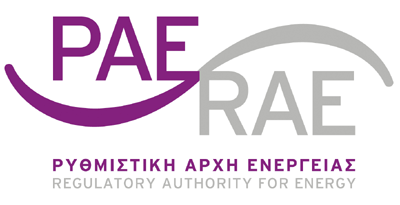 Πειραιώς 132118 54 ΑθήναΤηλ.:	210-3727400E-mail: info@raaey.grWeb:	 www.raaey.gr α/αΜοναδικός Αριθμός Υποβολής (ID)Αριθμός ΆδειαςΝομικό ή φυσικό πρόσωποΜέγιστη Ισχύς (MW)Εγγυημένη Χωρητικότητα (MWh)Δ-000108ΑΔ-05283ΦΩΣ ΑΓΙΟΥ ΓΕΩΡΓΙΟΥ ΜΟΝΟΠΡΟΣΩΠΗ Ι.Κ.Ε.17,535Δ-000109ΑΔ-04440ΑΕΝΑΟΣ ΣΥΣΣΩΡΕΥΤΕΣ ΕΝΕΡΓΕΙΑΚΗ ΜΟΝΟΠΡΟΣΩΠΗ ΑΕ4896Δ-000110ΑΔ-04566ARGYROMYLOS STORAGE ΜΟΝΟΠΡΟΣΩΠΗ Α.Ε.50100Δ-000112ΑΔ-04921AMBER-ENERGY Ι.Κ.Ε.1836Δ-000113ΑΔ-04603AMBER-ENERGY Ι.Κ.Ε.1836Δ-000115ΑΔ-04592BAT. SOLAR Ι.Κ.Ε.49,9100Δ-000116ΑΔ-04693BAT. SOLAR Ι.Κ.Ε.7,9916Δ-000117ΑΔ-04812ELPEDISON ΠΑΡΑΓΩΓΗ ΗΛΕΚΤΡΙΚΗΣ ΕΝΕΡΓΕΙΑΣ ΜΟΝΟΠΡΟΣΩΠΗ ΑΝΩΝΥΜΗ ΕΤΑΙΡΕΙΑ1530Δ-000118ΑΔ-04927ΣΥΣΣΩΡΕΥΤΩΝ ΑΠΟΔΟΣΗ Ι.Κ.Ε.612Δ-000119ΑΔ-04929ΣΥΣΣΩΡΕΥΤΩΝ ΑΠΟΔΟΣΗ Ι.ΚΕ.2550Δ-000120ΑΔ-05155ENERGY BANK II ΙΔΙΩΤΙΚΗ ΚΕΦΑΛΑΙΟΥΧΙΚΗ ΕΤΑΙΡΙΑ49,99100Δ-000121ΑΔ-05039Χ. ΡΟΚΑΣ ΑΝΩΝΥΜΗ ΒΙΟΜΗΧΑΝΙΚΗ ΕΜΠΟΡΙΚΗ ΕΤΑΙΡΕΙΑ2244Δ-000122ΑΔ-04701Χ. ΡΟΚΑΣ ΑΝΩΝΥΜΗ ΒΙΟΜΗΧΑΝΙΚΗ ΕΜΠΟΡΙΚΗ ΕΤΑΙΡΕΙΑ50100Δ-000123ΑΔ-04799ΜΕΛΙΘΡΩΝ ΙΚΕ2448Δ-000124ΑΔ-04864ΜΕΛΙΘΡΩΝ ΙΚΕ2448Δ-000125ΑΔ-04361ΕΦΑΡΜΟΓΕΣ ΠΥΡΙΤΙΟΥ ΑΝΩΝΥΜΗ ΕΤΑΙΡΕΙΑ50100Δ-000126ΑΔ-04895ΚΟΥΕΚΟ ΕΝΕΡΓΕΙΑΚΗ ΙΚΕ2448Δ-000127ΑΔ-04684ΑΛΑΣΙΑ ΑΝΑΠΤΥΞΙΑΚΗ Α.Ε.3674,5Δ-000128ΑΔ-05133ΕΝΕΡΓΕΙΑΚΗ ΚΟΙΝΟΤΗΤΑ SUNGARDEN ΗΛΙΑΚΟΣ ΚΗΠΟΣ ΠΕΡΙΟΡΙΣΜΕΝΗΣ ΕΥΘΥΝΗΣ816,54Δ-000129ΑΔ-04683ΑΛΑΣΙΑ ΑΝΑΠΤΥΞΙΑΚΗ Α.Ε.3674,5Δ-000130ΑΔ-05134ΕΝΕΡΓΕΙΑΚΗ ΚΟΙΝΟΤΗΤΑ SUNGARDEN ΗΛΙΑΚΟΣ ΚΗΠΟΣ ΠΕΡΙΟΡΙΣΜΕΝΗΣ ΕΥΘΥΝΗΣ816,54Δ-000131ΑΔ-04773MS VIOTIA I ΜΟΝΟΠΡΟΣΩΠΗ ΑΝΩΝΥΜΗ ΕΤΑΙΡΙΑ2040Δ-000133ΑΔ-04772MS FOKIDA I ΜΟΝΟΠΡΟΣΩΠΗ ΑΝΩΝΥΜΗ ΕΤΑΙΡΕΙΑ3060Δ-000134ΑΔ-04941MOMAC I.K.E.3060Δ-000135ΑΔ-05129ΤΥΡΝΑΒΟΣ POWER ΜΙΚΕ8,63217,264Δ-000136ΑΔ-04769MS FLORINA I ΜΟΝΟΠΡΟΣΩΠΗ ΑΝΩΝΥΜΗ ΕΤΑΙΡΕΙΑ2244Δ-000137ΑΔ-05424ΑΙΟΛΙΚΑ ΠΑΡΚΑ ΔΩΡΙΚΟΥ ΜΟΝΟΠΡΟΣΩΠΗ ΑΝΩΝΥΜΗ ΕΤΑΙΡΕΙΑ2040Δ-000138ΑΔ-05425ΑΙΟΛΙΚΑ ΠΑΡΚΑ ΔΩΡΙΚΟΥ ΜΟΝΟΠΡΟΣΩΠΗ ΑΝΩΝΥΜΗ ΕΤΑΙΡΕΙΑ2040Δ-000139ΑΔ-05193ΜΕΤΑΛΛΟΠΛΑΣΤΙΚΗ ΕΝΕΡΓΕΙΑΚΗ Ι.Κ.Ε.816,54Δ-000140ΑΔ-04934ELECTROSTORAGE ΜΟΝΟΠΡΟΣΩΠΗ Α.Ε.2856Δ-000141ΑΔ-04571ΚΑΛΑΜΠΑΚΙ ΑΠΟΘΗΚΕΥΣΗ ΕΝΕΡΓΕΙΑΣ ΜΟΝΟΠΡΟΣΩΠΗ Α.Ε.50100Δ-000142ΑΔ-05026ΜΑΓΚΝΑ ΒΙΚΤΩΡΙΑ ΑΝΑΝΕΩΣΙΜΕΣ ΠΗΓΕΣ ΕΝΕΡΓΕΙΑΣ ΑΕ60120Δ-000143ΑΔ-04485EAST SUN ΜΟΝΟΠΡΟΣΩΠΗ A.E.3570Δ-000144ΑΔ-05216ΜΕΤΑΛΛΟΠΛΑΣΤΙΚΗ ΕΝΕΡΓΕΙΑΚΗ Ι.Κ.Ε.50103.525Δ-000145ΑΔ-04579ΜΑΡΤΙΝΟ ΑΠΟΘΗΚΕΥΣΗ ΕΝΕΡΓΕΙΑΣ ΜΟΝΟΠΡΟΣΩΠΗ Α.Ε.2244Δ-000146ΑΔ-04930ΕΝΕΡΓΕΙΑΚΗ ΤΕΧΝΙΚΗ ΑΝΑΠΤΥΞΙΑΚΗ ΜΟΝΟΠΡΟΣΩΠΗ Α.Ε8,87517,75Δ-000147ΑΔ-04923ΤΕΡΝΑ ΕΝΕΡΓΕΙΑΚΗ ΑΝΩΝΥΜΗ ΒΙΟΜΗΧΑΝΙΚΗ ΕΜΠΟΡΙΚΗ ΤΕΧΝΙΚΗ ΕΤΑΙΡΕΙΑ2040Δ-000148ΑΔ-05024ΤΕΡΝΑ ΕΝΕΡΓΕΙΑΚΗ ΑΝΩΝΥΜΗ ΒΙΟΜΗΧΑΝΙΚΗ ΕΜΠΟΡΙΚΗ ΤΕΧΝΙΚΗ ΕΤΑΙΡΕΙΑ4080Δ-000150ΑΔ-05195FP ΗΛΙΑΚΗ ΕΝΕΡΓΕΙΑ ΑΝΩΝΥΜΗ ΕΤΑΙΡΕΙΑ816,54Δ-000151ΑΔ-04377ΑΡΚΑΔΙΑ STORAGE ΜΟΝΟΠΡΟΣΩΠΗ ΑΝΩΝΥΜΗ ΕΤΑΙΡΕΙΑ50100Δ-000152 ΑΔ-03782ΚΑΡΑΤΖΗ ΒΙΟΜΗΧΑΝΙΚΕΣ &  ΞΕΝΟΔΟΧΕΙΑΚΕΣ ΕΠΙΧΕΙΡΗΣΕΙΣ ΑΝΩΝΥΜΟΣ ΕΤΑΙΡΕΙΑ» με δ. τ.  «ΚΑΡΑΤΖΗ ΑΕ50100Δ-000153ΑΔ-04546CNI ΕΝΕΡΓΕΙΑΚΗ ΑΝΩΜΝΥΜΟΣ ΕΤΑΙΡΕΙΑ2550Δ-000154ΑΔ-05149GREENCELLS ENERGY ΕΛΛΑΣ ΜΟΝΟΠΡΟΣΩΠΗ ΙΔΙΩΤΙΚΗ ΚΕΦΑΛΑΙΟΥΧΙΚΗ ΕΤΑΙΡΙΑ50100Δ-000155ΑΔ-04545CNI ΕΝΕΡΓΕΙΑΚΗ ΑΝΩΝΥΜΟΣ ΕΤΑΙΡΕΙΑ2550Δ-000156ΑΔ-05185ΗΛΙΟΘΕΜΑ ΕΝΕΡΓΕΙΑΚΗ ΜΟΝΟΠΡΟΣΩΠΗ AΝΩΝΥΜΗ ΕΤΑΙΡΕΙΑ50100Δ-000157ΑΔ-04704AQUITOS SOLAR FARM ΜΟΝΟΠΡΟΣΩΠΗ ΑΕ2244Δ-000158ΑΔ-04705AQUITOS SOLAR FARM ΜΟΝΟΠΟΡΣΩΠΗ Α.Ε.50100Δ-000159ΑΔ-05263ΗΡΩΝ ΜΟΝΟΠΡΟΣΩΠΗ Α.Ε. ΕΝΕΡΓΕΙΑΚΩΝ ΥΠΗΡΕΣΙΩΝ1224Δ-000160ΑΔ-04810ΜΗΤΣΙΟΛΙΔΗΣ ΚΩΝΣΤΑΝΤΙΝΟΣ4998Δ-000161ΑΔ-04800ΜΠΟΖΑΤΖΙΔΗΣ ΧΡΙΣΤΟΔΟΥΛΟΣ4998Δ-000162ΑΔ-04795ENERGY EVOLUTION IKE2346Δ-000163ΑΔ-04947ΣΑΒΒΑΣ ΖΑΦΕΙΡΑΤΟΣ ΚΑΙ ΣΙΑ ΕΝΕΡΓΕΙΑΚΗ ΑΝΩΝΥΜΗ ΕΤΑΙΡΕΙΑ2550Δ-000165ΑΔ-05189ENEL GREEN POWER HELLAS ΠΡΟΜΗΘΕΙΑ ΜΟΝΟΠΡΟΣΩΠΗ Α.Ε.4998Δ-000166ΑΔ-05338DNC ΜΕΤΟΧΙ ΜΟΝΟΠΡΟΣΩΠΗ ΑΝΩΝΥΜΗ ΕΤΑΙΡΕΙΑ50100Δ-000167ΑΔ-05343DNC ΜΕΤΟΧΙ ΜΟΝΟΠΡΟΣΩΠΗ ΑΝΩΝΥΜΗ ΕΤΑΙΡΕΙΑ2244ΣΥΝΟΛΟΣΥΝΟΛΟΣΥΝΟΛΟΣΥΝΟΛΟ1668,8873348,699α/αΜοναδικός Αριθμός Υποβολής (ID)Αριθμός ΆδειαςΝομικό ή φυσικό πρόσωποΜέγιστη Ισχύς (MW)Εγγυημένη Χωρητικότητα (MWh)Δ-000110ΑΔ-04566ARGYROMYLOS STORAGE ΜΟΝΟΠΡΟΣΩΠΗ Α.Ε.50100Δ-000112ΑΔ-04921AMBER-ENERGY Ι.Κ.Ε.1836Δ-000113ΑΔ-04603AMBER-ENERGY Ι.Κ.Ε.1836Δ-000115ΑΔ-04592BAT. SOLAR Ι.Κ.Ε.49,9100Δ-000116ΑΔ-04693BAT. SOLAR Ι.Κ.Ε.7,9916Δ-000118ΑΔ-04927ΣΥΣΣΩΡΕΥΤΩΝ ΑΠΟΔΟΣΗ Ι.Κ.Ε.612Δ-000119ΑΔ-04929ΣΥΣΣΩΡΕΥΤΩΝ ΑΠΟΔΟΣΗ Ι.ΚΕ.2550Δ-000120ΑΔ-05155ENERGY BANK II ΙΔΙΩΤΙΚΗ ΚΕΦΑΛΑΙΟΥΧΙΚΗ ΕΤΑΙΡΙΑ49,99100Δ-000121ΑΔ-05039Χ. ΡΟΚΑΣ ΑΝΩΝΥΜΗ ΒΙΟΜΗΧΑΝΙΚΗ ΕΜΠΟΡΙΚΗ ΕΤΑΙΡΕΙΑ2244Δ-000122ΑΔ-04701Χ. ΡΟΚΑΣ ΑΝΩΝΥΜΗ ΒΙΟΜΗΧΑΝΙΚΗ ΕΜΠΟΡΙΚΗ ΕΤΑΙΡΕΙΑ50100Δ-000123ΑΔ-04799ΜΕΛΙΘΡΩΝ ΙΚΕ2448Δ-000124ΑΔ-04864ΜΕΛΙΘΡΩΝ ΙΚΕ2448Δ-000125ΑΔ-04361ΕΦΑΡΜΟΓΕΣ ΠΥΡΙΤΙΟΥ ΑΝΩΝΥΜΗ ΕΤΑΙΡΕΙΑ50100Δ-000126ΑΔ-04895ΚΟΥΕΚΟ ΕΝΕΡΓΕΙΑΚΗ ΙΚΕ2448Δ-000127ΑΔ-04684ΑΛΑΣΙΑ ΑΝΑΠΤΥΞΙΑΚΗ Α.Ε.3674,5Δ-000129ΑΔ-04683ΑΛΑΣΙΑ ΑΝΑΠΤΥΞΙΑΚΗ Α.Ε.3674,5Δ-000131ΑΔ-04773MS VIOTIA I ΜΟΝΟΠΡΟΣΩΠΗ ΑΝΩΝΥΜΗ ΕΤΑΙΡΙΑ2040Δ-000133ΑΔ-04772MS FOKIDA I ΜΟΝΟΠΡΟΣΩΠΗ ΑΝΩΝΥΜΗ ΕΤΑΙΡΕΙΑ3060Δ-000134ΑΔ-04941MOMAC I.K.E.3060Δ-000136ΑΔ-04769MS FLORINA I ΜΟΝΟΠΡΟΣΩΠΗ ΑΝΩΝΥΜΗ ΕΤΑΙΡΕΙΑ2244Δ-000137ΑΔ-05424ΑΙΟΛΙΚΑ ΠΑΡΚΑ ΔΩΡΙΚΟΥ ΜΟΝΟΠΡΟΣΩΠΗ ΑΝΩΝΥΜΗ ΕΤΑΙΡΕΙΑ2040Δ-000138ΑΔ-05425ΑΙΟΛΙΚΑ ΠΑΡΚΑ ΔΩΡΙΚΟΥ ΜΟΝΟΠΡΟΣΩΠΗ ΑΝΩΝΥΜΗ ΕΤΑΙΡΕΙΑ2040Δ-000139ΑΔ-05193ΜΕΤΑΛΛΟΠΛΑΣΤΙΚΗ ΕΝΕΡΓΕΙΑΚΗ Ι.Κ.Ε.816,54Δ-000140ΑΔ-04934ELECTROSTORAGE ΜΟΝΟΠΡΟΣΩΠΗ Α.Ε.2856Δ-000141ΑΔ-04571ΚΑΛΑΜΠΑΚΙ ΑΠΟΘΗΚΕΥΣΗ ΕΝΕΡΓΕΙΑΣ ΜΟΝΟΠΡΟΣΩΠΗ Α.Ε.50100Δ-000142ΑΔ-05026ΜΑΓΚΝΑ ΒΙΚΤΩΡΙΑ ΑΝΑΝΕΩΣΙΜΕΣ ΠΗΓΕΣ ΕΝΕΡΓΕΙΑΣ ΑΕ60120Δ-000143ΑΔ-04485EAST SUN ΜΟΝΟΠΡΟΣΩΠΗ A.E.3570Δ-000144ΑΔ-05216ΜΕΤΑΛΛΟΠΛΑΣΤΙΚΗ ΕΝΕΡΓΕΙΑΚΗ Ι.Κ.Ε.50103.525Δ-000145ΑΔ-04579ΜΑΡΤΙΝΟ ΑΠΟΘΗΚΕΥΣΗ ΕΝΕΡΓΕΙΑΣ ΜΟΝΟΠΡΟΣΩΠΗ Α.Ε.2244Δ-000146ΑΔ-04930ΕΝΕΡΓΕΙΑΚΗ ΤΕΧΝΙΚΗ ΑΝΑΠΤΥΞΙΑΚΗ ΜΟΝΟΠΡΟΣΩΠΗ Α.Ε8,87517,75Δ-000147ΑΔ-04923ΤΕΡΝΑ ΕΝΕΡΓΕΙΑΚΗ ΑΝΩΝΥΜΗ ΒΙΟΜΗΧΑΝΙΚΗ ΕΜΠΟΡΙΚΗ ΤΕΧΝΙΚΗ ΕΤΑΙΡΕΙΑ2040Δ-000148ΑΔ-05024ΤΕΡΝΑ ΕΝΕΡΓΕΙΑΚΗ ΑΝΩΝΥΜΗ ΒΙΟΜΗΧΑΝΙΚΗ ΕΜΠΟΡΙΚΗ ΤΕΧΝΙΚΗ ΕΤΑΙΡΕΙΑ4080Δ-000151ΑΔ-04377ΑΡΚΑΔΙΑ STORAGE ΜΟΝΟΠΡΟΣΩΠΗ ΑΝΩΝΥΜΗ ΕΤΑΙΡΕΙΑ50100Δ-000152 ΑΔ-03782ΚΑΡΑΤΖΗ ΒΙΟΜΗΧΑΝΙΚΕΣ &  ΞΕΝΟΔΟΧΕΙΑΚΕΣ ΕΠΙΧΕΙΡΗΣΕΙΣ ΑΝΩΝΥΜΟΣ ΕΤΑΙΡΕΙΑ» με δ. τ.  «ΚΑΡΑΤΖΗ ΑΕ50100Δ-000153ΑΔ-04546CNI ΕΝΕΡΓΕΙΑΚΗ ΑΝΩΜΝΥΜΟΣ ΕΤΑΙΡΕΙΑ2550Δ-000154ΑΔ-05149GREENCELLS ENERGY ΕΛΛΑΣ ΜΟΝΟΠΡΟΣΩΠΗ ΙΔΙΩΤΙΚΗ ΚΕΦΑΛΑΙΟΥΧΙΚΗ ΕΤΑΙΡΙΑ50100Δ-000155ΑΔ-04545CNI ΕΝΕΡΓΕΙΑΚΗ ΑΝΩΝΥΜΟΣ ΕΤΑΙΡΕΙΑ2550Δ-000156ΑΔ-05185ΗΛΙΟΘΕΜΑ ΕΝΕΡΓΕΙΑΚΗ ΜΟΝΟΠΡΟΣΩΠΗ AΝΩΝΥΜΗ ΕΤΑΙΡΕΙΑ50100Δ-000157ΑΔ-04704AQUITOS SOLAR FARM ΜΟΝΟΠΡΟΣΩΠΗ ΑΕ2244Δ-000158ΑΔ-04705AQUITOS SOLAR FARM ΜΟΝΟΠΟΡΣΩΠΗ Α.Ε.50100Δ-000159ΑΔ-05263ΗΡΩΝ ΜΟΝΟΠΡΟΣΩΠΗ Α.Ε. ΕΝΕΡΓΕΙΑΚΩΝ ΥΠΗΡΕΣΙΩΝ1224Δ-000160ΑΔ-04810ΜΗΤΣΙΟΛΙΔΗΣ ΚΩΝΣΤΑΝΤΙΝΟΣ4998Δ-000161ΑΔ-04800ΜΠΟΖΑΤΖΙΔΗΣ ΧΡΙΣΤΟΔΟΥΛΟΣ4998Δ-000162ΑΔ-04795ENERGY EVOLUTION IKE2346Δ-000163ΑΔ-04947ΣΑΒΒΑΣ ΖΑΦΕΙΡΑΤΟΣ ΚΑΙ ΣΙΑ ΕΝΕΡΓΕΙΑΚΗ ΑΝΩΝΥΜΗ ΕΤΑΙΡΕΙΑ2550Δ-000165ΑΔ-05189ENEL GREEN POWER HELLAS ΠΡΟΜΗΘΕΙΑ ΜΟΝΟΠΡΟΣΩΠΗ Α.Ε.4998Δ-000166ΑΔ-05338DNC ΜΕΤΟΧΙ ΜΟΝΟΠΡΟΣΩΠΗ ΑΝΩΝΥΜΗ ΕΤΑΙΡΕΙΑ50100Δ-000167ΑΔ-05343DNC ΜΕΤΟΧΙ ΜΟΝΟΠΡΟΣΩΠΗ ΑΝΩΝΥΜΗ ΕΤΑΙΡΕΙΑ2244ΣΥΝΟΛΟΣΥΝΟΛΟΣΥΝΟΛΟΣΥΝΟΛΟ1555,7553120,815α/αΜοναδικός Αριθμός Υποβολής (ID)Αριθμός ΆδειαςΝομικό ή φυσικό πρόσωποΜέγιστη Ισχύς (MW)Εγγυημένη Χωρητικότητα (MWh)Λόγος αποκλεισμούΔ-000108ΑΔ-05283ΦΩΣ ΑΓΙΟΥ ΓΕΩΡΓΙΟΥ ΜΟΝΟΠΡΟΣΩΠΗ Ι.Κ.Ε.17,535Δεν προσκομίστηκαν προσηκόντως τα Δικαιολογητικά Συμμετοχής της παρ. 11.2.4(4) της Προκήρυξης, ήτοι το Πιστοποιητικό Δικαστικής Φερεγγυότητας και  το Πιστοποιητικό ασφαλιστικής ενημερότητας, τα οποία πρέπει να είναι όσο το δυνατόν πιο πρόσφατα και σε κάθε περίπτωση να έχουν εκδοθεί το αργότερο τριάντα (30) ημέρες πριν την προσκόμισή τους και την υποβολή της Αίτησης Συμμετοχής, όπως ορίζεται στην παρ. 11.2.4 σε συνδυασμό με την παρ. 10.9 της Προκήρυξης. Ειδικότερα, τα εν λόγω Πιστοποιητικά είχαν εκδοθεί σε χρόνο προγενέστερο του αποδεκτού διαστήματος που ορίζεται στην παρ. 11.2.4 της Προκήρυξης.Δ-000109ΑΔ-04440ΑΕΝΑΟΣ ΣΥΣΣΩΡΕΥΤΕΣ ΕΝΕΡΓΕΙΑΚΗ ΜΟΝΟΠΡΟΣΩΠΗ ΑΕ4896Δεν προσκομίστηκαν προσηκόντως τα Δικαιολογητικά Συμμετοχής της παρ. 11.2.4(4) της Προκήρυξης, ήτοι το Πιστοποιητικό Δικαστικής Φερεγγυότητας και  το Πιστοποιητικό φορολογικής ενημερότητας, τα οποία πρέπει να είναι όσο το δυνατόν πιο πρόσφατα και σε κάθε περίπτωση να έχουν εκδοθεί το αργότερο τριάντα (30) ημέρες πριν την προσκόμισή τους και την υποβολή της Αίτησης Συμμετοχής, όπως ορίζεται στην παρ. 11.2.4 σε συνδυασμό με την παρ. 10.9 της Προκήρυξης. Ειδικότερα, τα εν λόγω Πιστοποιητικά είχαν εκδοθεί σε χρόνο προγενέστερο του αποδεκτού διαστήματος που ορίζεται στην παρ. 11.2.4 της Προκήρυξης.Δ-000128ΑΔ-05133ΕΝΕΡΓΕΙΑΚΗ ΚΟΙΝΟΤΗΤΑ SUNGARDEN ΗΛΙΑΚΟΣ ΚΗΠΟΣ ΠΕΡΙΟΡΙΣΜΕΝΗΣ ΕΥΘΥΝΗΣ816,54Δεν προσκομίστηκε εμπροθέσμως το απαιτούμενο Δικαιολογητικό Συμμετοχής της παρ. 11.3.1. της Προκήρυξης στην Ρ.Α.Α.Ε.Υ, ήτοι η πρωτότυπη Εγγυητική Επιστολή Συμμετοχής σε κλειστό και σφραγισμένο φάκελο εντός της προθεσμίας που ορίζεται στην παρ. 11.3.1 (1) σε συνδυασμό με την παρ. 10.9 της Προκήρυξης.Δεν προσκομίστηκε προσηκόντως το Δικαιολογητικό Συμμετοχής της παρ. 11.2.4(4) της Προκήρυξης, ήτοι το Πιστοποιητικό Δικαστικής Φερεγγυότητας το οποίο πρέπει να είναι όσο το δυνατόν πιο πρόσφατο και σε κάθε περίπτωση να έχει εκδοθεί το αργότερο τριάντα (30) ημέρες πριν την προσκόμισή του και την υποβολή της Αίτησης Συμμετοχής, όπως ορίζεται στην παρ. 11.2.4 σε συνδυασμό με την παρ. 10.9 της Προκήρυξης. Ειδικότερα, το εν λόγω Πιστοποιητικό είχε εκδοθεί σε χρόνο προγενέστερο του αποδεκτού διαστήματος που ορίζεται στην παρ. 11.2.4 της Προκήρυξης.Δ-000130ΑΔ-05134ΕΝΕΡΓΕΙΑΚΗ ΚΟΙΝΟΤΗΤΑ SUNGARDEN ΗΛΙΑΚΟΣ ΚΗΠΟΣ ΠΕΡΙΟΡΙΣΜΕΝΗΣ ΕΥΘΥΝΗΣ816.54Δεν προσκομίστηκε εμπροθέσμως το απαιτούμενο Δικαιολογητικό Συμμετοχής της παρ. 11.3.1. της Προκήρυξης στην Ρ.Α.Α.Ε.Υ, ήτοι η πρωτότυπη η Εγγυητική Επιστολή Συμμετοχής σε κλειστό και σφραγισμένο φάκελο εντός της προθεσμίας που ορίζεται στην παρ. 11.3.1 (1) σε συνδυασμό με την παρ. 10.9 της Προκήρυξης.Δεν προσκομίστηκε προσηκόντως το Δικαιολογητικό Συμμετοχής της παρ. 11.2.4(4) της Προκήρυξης, ήτοι το Πιστοποιητικό Δικαστικής Φερεγγυότητας το οποίο  πρέπει να είναι όσο το δυνατόν πιο πρόσφατα και σε κάθε περίπτωση να έχουν εκδοθεί το αργότερο τριάντα (30) ημέρες πριν την προσκόμισή τους και την υποβολή της Αίτησης Συμμετοχής όπως ορίζεται στην παρ. 11.2.4 σε συνδυασμό με την παρ. 10.9 της Προκήρυξης. Ειδικότερα, το εν λόγω Πιστοποιητικό είχε εκδοθεί σε χρόνο προγενέστερο του αποδεκτού διαστήματος που ορίζεται στην παρ. 11.2.4 της Προκήρυξης.Δ-000135ΑΔ-05129ΤΥΡΝΑΒΟΣ POWER ΜΙΚΕ8,63217,264Δεν προσκομίστηκε εμπροθέσμως και προσηκόντως το απαιτούμενο Δικαιολογητικό Συμμετοχής της παρ. 11.2.4.4 της Προκήρυξης, ήτοι το Πιστοποιητικό Δικαστικής Φερεγγυότητας, το οποίο πρέπει να είναι όσο το δυνατόν πιο πρόσφατο και σε κάθε περίπτωση εκδοθέν το αργότερο τριάντα (30) ημέρες πριν την προσκόμισή του και την υποβολή της Αίτησης Συμμετοχής, σύμφωνα με την παρ. 11.2.4 σε συνδυασμό με την παρ. 10.9 της Προκήρυξης. Ειδικότερα, το εν λόγω Πιστοποιητικό είχε εκδοθεί σε χρόνο προγενέστερο του αποδεκτού διαστήματος που ορίζεται στην παρ. 11.2.4 της Προκήρυξης.Δ-000150ΑΔ-05195FP ΗΛΙΑΚΗ ΕΝΕΡΓΕΙΑ ΑΝΩΝΥΜΗ ΕΤΑΙΡΕΙΑ816.54Δεν προσκομίστηκε προσηκόντως το Δικαιολογητικό Συμμετοχής της παρ. 11.2.4(4) της Προκήρυξης, ήτοι το Πιστοποιητικό Ασφαλιστικής Ενημερότητας το οποίο πρέπει να είναι όσο το δυνατόν πιο πρόσφατο και σε κάθε περίπτωση να έχει εκδοθεί το αργότερο τριάντα (30) ημέρες πριν την προσκόμισή του και την υποβολή της Αίτησης Συμμετοχής, όπως ορίζεται στην παρ. 11.2.4 σε συνδυασμό με την παρ. 10.9 της Προκήρυξης. Ειδικότερα, το εν λόγω Πιστοποιητικό είχε εκδοθεί σε χρόνο προγενέστερο του αποδεκτού διαστήματος που ορίζεται στην παρ. 11.2.4 της Προκήρυξης.Δ-000117ΑΔ-04812ELPEDISON ΠΑΡΑΓΩΓΗ ΗΛΕΚΤΡΙΚΗΣ ΕΝΕΡΓΕΙΑΣ ΜΟΝΟΠΡΟΣΩΠΗ ΑΝΩΝΥΜΗ ΕΤΑΙΡΕΙΑ (ELPEDISON AE)1530Δεν πληρούται ο κανόνας ανταγωνισμού της παρ. 7.2. (δ) της Προκήρυξης, λαμβάνοντας υπόψη ότι, σύμφωνα με την υπό σχετ. 21 γνωμοδότηση, η αιτούσα αποτελεί «συνεργαζόμενη επιχείρηση», κατά την έννοια της παρ. 3.51 της Προκήρυξης, με την εταιρεία με την επωνυμία «HELLENiQ RENEWABLES ΜΟΝΟΠΡΟΣΩΠΗ ΑΝΩΝΥΜΗ ΕΤΑΙΡΕΙΑ», η οποία κρίθηκε επιλεγείσα στην Α’ Ανταγωνιστική Διαδικασία με συνολική κατακυρωθείσα ισχύ 100 MW σύμφωνα με την υπ’ αριθμ. Ε-130/2023 Απόφαση του Κλάδου Ενέργειας της ΡΑΑΕΥ. ΣΥΝΟΛΟΣΥΝΟΛΟΣΥΝΟΛΟΣΥΝΟΛΟ113,132227,884α/αΜοναδικός Αριθμός Υποβολής (ID)Αριθμός ΆδειαςΝομικό ή φυσικό πρόσωποΜέγιστη Ισχύς (MW)Εγγυημένη Χωρητικότητα (MWh)Δ-000110ΑΔ-04566ARGYROMYLOS STORAGE ΜΟΝΟΠΡΟΣΩΠΗ Α.Ε.50100Δ-000112ΑΔ-04921AMBER-ENERGY Ι.Κ.Ε.1836Δ-000113ΑΔ-04603AMBER-ENERGY Ι.Κ.Ε.1836Δ-000115ΑΔ-04592BAT. SOLAR Ι.Κ.Ε.49,9100Δ-000116ΑΔ-04693BAT. SOLAR Ι.Κ.Ε.7,9916Δ-000118ΑΔ-04927ΣΥΣΣΩΡΕΥΤΩΝ ΑΠΟΔΟΣΗ Ι.Κ.Ε.612Δ-000119ΑΔ-04929ΣΥΣΣΩΡΕΥΤΩΝ ΑΠΟΔΟΣΗ Ι.ΚΕ.2550Δ-000120ΑΔ-05155ENERGY BANK II ΙΔΙΩΤΙΚΗ ΚΕΦΑΛΑΙΟΥΧΙΚΗ ΕΤΑΙΡΙΑ49,99100Δ-000121ΑΔ-05039Χ. ΡΟΚΑΣ ΑΝΩΝΥΜΗ ΒΙΟΜΗΧΑΝΙΚΗ ΕΜΠΟΡΙΚΗ ΕΤΑΙΡΕΙΑ2244Δ-000122ΑΔ-04701Χ. ΡΟΚΑΣ ΑΝΩΝΥΜΗ ΒΙΟΜΗΧΑΝΙΚΗ ΕΜΠΟΡΙΚΗ ΕΤΑΙΡΕΙΑ50100Δ-000123ΑΔ-04799ΜΕΛΙΘΡΩΝ ΙΚΕ2448Δ-000124ΑΔ-04864ΜΕΛΙΘΡΩΝ ΙΚΕ2448Δ-000125ΑΔ-04361ΕΦΑΡΜΟΓΕΣ ΠΥΡΙΤΙΟΥ ΑΝΩΝΥΜΗ ΕΤΑΙΡΕΙΑ50100Δ-000126ΑΔ-04895ΚΟΥΕΚΟ ΕΝΕΡΓΕΙΑΚΗ ΙΚΕ2448Δ-000127ΑΔ-04684ΑΛΑΣΙΑ ΑΝΑΠΤΥΞΙΑΚΗ Α.Ε.3674,5Δ-000129ΑΔ-04683ΑΛΑΣΙΑ ΑΝΑΠΤΥΞΙΑΚΗ Α.Ε.3674,5Δ-000131ΑΔ-04773MS VIOTIA I ΜΟΝΟΠΡΟΣΩΠΗ ΑΝΩΝΥΜΗ ΕΤΑΙΡΙΑ2040Δ-000133ΑΔ-04772MS FOKIDA I ΜΟΝΟΠΡΟΣΩΠΗ ΑΝΩΝΥΜΗ ΕΤΑΙΡΕΙΑ3060Δ-000134ΑΔ-04941MOMAC I.K.E.3060Δ-000136ΑΔ-04769MS FLORINA I ΜΟΝΟΠΡΟΣΩΠΗ ΑΝΩΝΥΜΗ ΕΤΑΙΡΕΙΑ2244Δ-000137ΑΔ-05424ΑΙΟΛΙΚΑ ΠΑΡΚΑ ΔΩΡΙΚΟΥ ΜΟΝΟΠΡΟΣΩΠΗ ΑΝΩΝΥΜΗ ΕΤΑΙΡΕΙΑ2040Δ-000138ΑΔ-05425ΑΙΟΛΙΚΑ ΠΑΡΚΑ ΔΩΡΙΚΟΥ ΜΟΝΟΠΡΟΣΩΠΗ ΑΝΩΝΥΜΗ ΕΤΑΙΡΕΙΑ2040Δ-000139ΑΔ-05193ΜΕΤΑΛΛΟΠΛΑΣΤΙΚΗ ΕΝΕΡΓΕΙΑΚΗ Ι.Κ.Ε.816,54Δ-000140ΑΔ-04934ELECTROSTORAGE ΜΟΝΟΠΡΟΣΩΠΗ Α.Ε.2856Δ-000141ΑΔ-04571ΚΑΛΑΜΠΑΚΙ ΑΠΟΘΗΚΕΥΣΗ ΕΝΕΡΓΕΙΑΣ ΜΟΝΟΠΡΟΣΩΠΗ Α.Ε.50100Δ-000142ΑΔ-05026ΜΑΓΚΝΑ ΒΙΚΤΩΡΙΑ ΑΝΑΝΕΩΣΙΜΕΣ ΠΗΓΕΣ ΕΝΕΡΓΕΙΑΣ ΑΕ60120Δ-000143ΑΔ-04485EAST SUN ΜΟΝΟΠΡΟΣΩΠΗ A.E.3570Δ-000144ΑΔ-05216ΜΕΤΑΛΛΟΠΛΑΣΤΙΚΗ ΕΝΕΡΓΕΙΑΚΗ Ι.Κ.Ε.50103.525Δ-000145ΑΔ-04579ΜΑΡΤΙΝΟ ΑΠΟΘΗΚΕΥΣΗ ΕΝΕΡΓΕΙΑΣ ΜΟΝΟΠΡΟΣΩΠΗ Α.Ε.2244Δ-000146ΑΔ-04930ΕΝΕΡΓΕΙΑΚΗ ΤΕΧΝΙΚΗ ΑΝΑΠΤΥΞΙΑΚΗ ΜΟΝΟΠΡΟΣΩΠΗ Α.Ε8,87517,75Δ-000147ΑΔ-04923ΤΕΡΝΑ ΕΝΕΡΓΕΙΑΚΗ ΑΝΩΝΥΜΗ ΒΙΟΜΗΧΑΝΙΚΗ ΕΜΠΟΡΙΚΗ ΤΕΧΝΙΚΗ ΕΤΑΙΡΕΙΑ2040Δ-000148ΑΔ-05024ΤΕΡΝΑ ΕΝΕΡΓΕΙΑΚΗ ΑΝΩΝΥΜΗ ΒΙΟΜΗΧΑΝΙΚΗ ΕΜΠΟΡΙΚΗ ΤΕΧΝΙΚΗ ΕΤΑΙΡΕΙΑ4080Δ-000151ΑΔ-04377ΑΡΚΑΔΙΑ STORAGE ΜΟΝΟΠΡΟΣΩΠΗ ΑΝΩΝΥΜΗ ΕΤΑΙΡΕΙΑ50100Δ-000152 ΑΔ-03782ΚΑΡΑΤΖΗ ΒΙΟΜΗΧΑΝΙΚΕΣ &  ΞΕΝΟΔΟΧΕΙΑΚΕΣ ΕΠΙΧΕΙΡΗΣΕΙΣ ΑΝΩΝΥΜΟΣ ΕΤΑΙΡΕΙΑ» με δ. τ.  «ΚΑΡΑΤΖΗ ΑΕ50100Δ-000153ΑΔ-04546CNI ΕΝΕΡΓΕΙΑΚΗ ΑΝΩΜΝΥΜΟΣ ΕΤΑΙΡΕΙΑ2550Δ-000154ΑΔ-05149GREENCELLS ENERGY ΕΛΛΑΣ ΜΟΝΟΠΡΟΣΩΠΗ ΙΔΙΩΤΙΚΗ ΚΕΦΑΛΑΙΟΥΧΙΚΗ ΕΤΑΙΡΙΑ50100Δ-000155ΑΔ-04545CNI ΕΝΕΡΓΕΙΑΚΗ ΑΝΩΝΥΜΟΣ ΕΤΑΙΡΕΙΑ2550Δ-000156ΑΔ-05185ΗΛΙΟΘΕΜΑ ΕΝΕΡΓΕΙΑΚΗ ΜΟΝΟΠΡΟΣΩΠΗ AΝΩΝΥΜΗ ΕΤΑΙΡΕΙΑ50100Δ-000157ΑΔ-04704AQUITOS SOLAR FARM ΜΟΝΟΠΡΟΣΩΠΗ ΑΕ2244Δ-000158ΑΔ-04705AQUITOS SOLAR FARM ΜΟΝΟΠΟΡΣΩΠΗ Α.Ε.50100Δ-000159ΑΔ-05263ΗΡΩΝ ΜΟΝΟΠΡΟΣΩΠΗ Α.Ε. ΕΝΕΡΓΕΙΑΚΩΝ ΥΠΗΡΕΣΙΩΝ1224Δ-000160ΑΔ-04810ΜΗΤΣΙΟΛΙΔΗΣ ΚΩΝΣΤΑΝΤΙΝΟΣ4998Δ-000161ΑΔ-04800ΜΠΟΖΑΤΖΙΔΗΣ ΧΡΙΣΤΟΔΟΥΛΟΣ4998Δ-000162ΑΔ-04795ENERGY EVOLUTION IKE2346Δ-000163ΑΔ-04947ΣΑΒΒΑΣ ΖΑΦΕΙΡΑΤΟΣ ΚΑΙ ΣΙΑ ΕΝΕΡΓΕΙΑΚΗ ΑΝΩΝΥΜΗ ΕΤΑΙΡΕΙΑ2550Δ-000165ΑΔ-05189ENEL GREEN POWER HELLAS ΠΡΟΜΗΘΕΙΑ ΜΟΝΟΠΡΟΣΩΠΗ Α.Ε.4998Δ-000166ΑΔ-05338DNC ΜΕΤΟΧΙ ΜΟΝΟΠΡΟΣΩΠΗ ΑΝΩΝΥΜΗ ΕΤΑΙΡΕΙΑ50100Δ-000167ΑΔ-05343DNC ΜΕΤΟΧΙ ΜΟΝΟΠΡΟΣΩΠΗ ΑΝΩΝΥΜΗ ΕΤΑΙΡΕΙΑ2244ΣΥΝΟΛΟΣΥΝΟΛΟΣΥΝΟΛΟΣΥΝΟΛΟ1555,7553120,815α/αΜοναδικός Αριθμός Υποβολής (ID)Αριθμός ΆδειαςΝομικό ή φυσικό πρόσωποΜέγιστη Ισχύς (MW)Εγγυημένη Χωρητικότητα (MWh)Δ-000108ΑΔ-05283ΦΩΣ ΑΓΙΟΥ ΓΕΩΡΓΙΟΥ ΜΟΝΟΠΡΟΣΩΠΗ Ι.Κ.Ε.17,535Δ-000109ΑΔ-04440ΑΕΝΑΟΣ ΣΥΣΣΩΡΕΥΤΕΣ ΕΝΕΡΓΕΙΑΚΗ ΜΟΝΟΠΡΟΣΩΠΗ ΑΕ4896Δ-000128ΑΔ-05133ΕΝΕΡΓΕΙΑΚΗ ΚΟΙΝΟΤΗΤΑ SUNGARDEN ΗΛΙΑΚΟΣ ΚΗΠΟΣ ΠΕΡΙΟΡΙΣΜΕΝΗΣ ΕΥΘΥΝΗΣ816,54Δ-000130ΑΔ-05134ΕΝΕΡΓΕΙΑΚΗ ΚΟΙΝΟΤΗΤΑ SUNGARDEN ΗΛΙΑΚΟΣ ΚΗΠΟΣ ΠΕΡΙΟΡΙΣΜΕΝΗΣ ΕΥΘΥΝΗΣ816.54Δ-000135ΑΔ-05129ΤΥΡΝΑΒΟΣ POWER ΜΙΚΕ8,63217,264Δ-000150ΑΔ-05195FP ΗΛΙΑΚΗ ΕΝΕΡΓΕΙΑ ΑΝΩΝΥΜΗ ΕΤΑΙΡΕΙΑ816.54Δ-000117ΑΔ-04812ELPEDISON ΠΑΡΑΓΩΓΗ ΗΛΕΚΤΡΙΚΗΣ ΕΝΕΡΓΕΙΑΣ ΜΟΝΟΠΡΟΣΩΠΗ ΑΝΩΝΥΜΗ ΕΤΑΙΡΕΙΑ1530ΣΥΝΟΛΟΣΥΝΟΛΟΣΥΝΟΛΟΣΥΝΟΛΟ113,132227,884